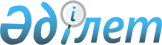 Сарыағаш аудандық мәслихатының 2008 жылғы 24 желтоқсандағы N 18-4-103 "2009 жылға арналған аудандық бюджет туралы" шешіміне өзгерістер мен толықтырулар енгізу туралы
					
			Күшін жойған
			
			
		
					Оңтүстік Қазақстан облысы Сарыағаш аудандық мәслихат сессиясының 2009 жылғы 30 қазандағы N 28-188-IV Шешімі. Оңтүстік Қазақстан облысы Сарыағаш ауданының Әділет басқармасында 2009 жылғы 4 қарашада N 14-11-112 тіркелді. Қолданылу мерзімінің аяқталуына байланысты шешімнің күші жойылды - Оңтүстік Қазақстан облысы Сарыағаш аудандық мәслихатының 2011 жылғы 18 мамырдағы N 130 хатымен      Ескерту. Қолданылу мерзімінің аяқталуына байланысты шешімнің күші жойылды - Оңтүстік Қазақстан облысы Сарыағаш аудандық мәслихатының 2011.05.18 N 130 хатымен.      

      Қазақстан Республикасының 2008 жылғы 4 желтоқсандағы Бюджет Кодексінің 109 бабы 4 тармағына және "Қазақстан Республикасындағы жергілікті мемлекеттік басқару және өзін-өзі басқару туралы" Қазақстан Республикасының 2001 жылғы 23 қаңтардағы Заңына сәйкес және 2009 жылғы 23 қазандағы "Оңтүстік Қазақстан облыстық мәслихатының 2008 жылғы 12 желтоқсандағы № 12/135-IV шешіміне өзгерістер мен толықтырулар енгізу туралы" № 21/244-IV шешіміне сәйкес, Сарыағаш ауданының мәслихаты ШЕШТІ:



      1. "2009 жылға арналған аудандық бюджет туралы" аудандық мәслихатының 2008 жылғы 24 желтоқсандағы № 18-4-103 шешіміне (Нормативтік құқықтық актілерді мемлекеттік тіркеу тізілімінде № 14-11-93 тіркелген, 2008 жылғы 31 желтоқсанда "Сарыағаш" газетінің 156 санында жарияланған, "2009 жылға арналған аудандық бюджет туралы" аудандық мәслихатының 2008 жылғы 24 желтоқсандағы № 18-4-103 шешіміне өзгерістер мен толықтырулар енгізу туралы" аудандық мәслихатының 2009 жылғы 23 ақпандағы № 21-2-122 шешімімен, Нормативтік құқықтық актілерді мемлекеттік тіркеу тізілімінде № 14-11-95 тіркелген, 2009 жылғы 4 наурызда "Сарыағаш" газетінің 26 санында жарияланған, "2009 жылға арналған аудандық бюджет туралы" аудандық мәслихатының 2008 жылғы 24 желтоқсандағы № 18-4-103 шешіміне өзгерістер мен толықтырулар енгізу туралы" аудан мәслихатының 2009 жылғы 29 сәуіріндегі № 23-2-146 шешімімен, Нормативтік құқықтық актілерді мемлекеттік тіркеу тізілімінде № 14-11-100 тіркелген, 2009 жылғы 27 мамырда "Сарыағаш" газетінің 65 санында жарияланған, "2009 жылға арналған аудандық бюджет туралы" аудандық мәслихатының 2008 жылғы 24 желтоқсандағы № 18-4-103 шешіміне өзгерістер мен толықтырулар енгізу туралы" аудан мәслихатының 2009 жылғы 17 шілдедегі № 25/170-ІV шешімімен, Нормативтік құқықтық актілерді мемлекеттік тіркеу тізілімінде № 14-11-106 тіркелген, 2009 жылғы 31 шілдеде "Сарыағаш" газетінің 101-104 санында жарияланған, өзгерістер мен толықтырулар енгізілген) мынадай өзгерістер енгізілсін:



      1 тармақта

      1) тармақшадағы:

      "10971533" сандары "10855690" сандарымен ауыстырылсын;

      "970427" сандары "927686" сандарымен ауыстырылсын;

      "5974" сандары "5315" сандарымен ауыстырылсын;

      "91859" сандары "91759" сандарымен ауыстырылсын;

      "9903273" сандары "9830930" сандарымен ауыстырылсын;

      2) тармақшадағы:

      "11104904" сандары "10989061" сандарымен ауыстырылсын;



      2. Аталған шешімнің № 1 және 4 қосымшалары осы шешімнің № 1 және 2 қосымшаларына сәйкес жаңа редакцияда жазылсын.



      3. Осы шешім 2009 жылдың 1 қаңтарынан бастап қолданысқа енгізілсін.      Аудандық мәслихат сессиясының төрағасы:    Ә. Сабиров      Аудандық мәслихат хатшысының

      міндетін уақытша атқарушы:                 Е. Исахов

Сарыағаш аудандық мәслихаттың

2009 жылғы 30 қазандағы

№ 28-188-IV шешіміне 1 қосымшаСарыағаш аудандық мәслихаттың

2008 жылғы 24 желтоқсандағы

№ 18-1-103 шешіміне 1 қосымша       Сарыағаш ауданының 2009 жылға арналған

аудандық бюджет

Сарыағаш аудандық мәслихаттың

2009 жылғы 30 қазандағы

№ 28-188-IV шешіміне 2 қосымшаСарыағаш аудандық мәслихаттың

2008 жылғы 24 желтоқсандағы

№ 18-1-103 шешіміне 4 қосымша       Аудандық маңызы бар қаланың, кенттiң, ауылдың (селоның),

ауылдық (селолық) округтiң бюджеттiк бағдарламалары тізбесі    
					© 2012. Қазақстан Республикасы Әділет министрлігінің «Қазақстан Республикасының Заңнама және құқықтық ақпарат институты» ШЖҚ РМК
				СанатыСанатыСанатыСанатыСанатыСомасы,

мың теңгеСыныбыСыныбыСыныбыСыныбыСомасы,

мың теңгеІшкі сыныбыІшкі сыныбыІшкі сыныбыСомасы,

мың теңгеЕрекшелігіЕрекшелігіСомасы,

мың теңгеАтауыСомасы,

мың теңгеІ. Кірістер108556901Салық түсімдері92768611Табыс салығы300860112Жеке табыс салығы30086013Әлеуметтiк салық311045131Әлеуметтік салық31104514Меншiкке салынатын салықтар256632141Мүлiкке салынатын салықтар139627143Жер салығы38102144Көлiк құралдарына салынатын салық75495145Бірыңғай жер салығы340815Тауарларға, жұмыстарға және қызметтер көрсетуге салынатын iшкi салықтар49456152Акциздер25350153Табиғи және басқа ресурстарды пайдаланғаны үшiн түсетiн түсiмдер3573154Кәсiпкерлiк және кәсiби қызметтi жүргiзгенi үшiн алынатын алым18954155Ойын бизнесі салығы157918Заңдық мәнді іс-әрекеттерді жасағаны үшін және (немесе) оған уәкілеттігі бар мемлекеттік органдардың немесе лауазымды тұлғалардың құжаттар бергені үшін алынатын міндетті төлемдер9693181Мемлекеттік баж96932Салықтық емес түсімдер531521Мемлекет меншігінен түсетін түсімдер1715215Мемлекет меншігін жалға беруден түсетін кірістер171526Басқа да салықтық емес түсімдер3600261Басқа да салықтық емес түсімдер36003Негізгі капиталды сатудан түсетін түсімдер9175931Мемлекеттік мекемелерге бекітілген мемлекеттік мүлікті сату66459311Мемлекеттік мекемелерге бекітілген мемлекеттік мүлікті сату6645933Жердi және материалдық емес активтердi сату25300331Жердi сату25000332Материалдық емес активтерді сату 3004Трансферттерден түсетін түсімдер983093042Мемлекеттiк басқарудың жоғары тұрған органдарынан түсетiн трансферттер9830930422Облыстық бюджеттен түсетiн трансферттер9830930Функционалдық топФункционалдық топФункционалдық топФункционалдық топФункционалдық топСомасы,

мың теңгеКіші функционалдық топКіші функционалдық топКіші функционалдық топКіші функционалдық топСомасы,

мың теңгеБюджеттік бағдарламалардың әкiмшiсiБюджеттік бағдарламалардың әкiмшiсiБюджеттік бағдарламалардың әкiмшiсiСомасы,

мың теңгеБағдарламаБағдарламаСомасы,

мың теңгеАтауыСомасы,

мың теңгеІІ.Шығындар109890611Жалпы сипаттағы мемлекеттiк қызметтер256241101Мемлекеттiк басқарудың жалпы функцияларын орындайтын өкiлдi, атқарушы және басқа органдар231246112Аудан (облыстық маңызы бар қала) мәслихатының аппараты12993101112001Аудан (облыстық маңызы бар қала) мәслихатының қызметін қамтамасыз ету12993122Аудан (облыстық маңызы бар қала) әкімінің аппараты41213101122001Аудан (облыстық маңызы бар қала) әкімінің қызметін қамтамасыз ету41213123Қаладағы аудан, аудандық маңызы бар қала, кент, ауыл (село), ауылдық (селолық) округ әкімінің аппараты177040101123001Қаладағы ауданның, аудандық маңызы бар қаланың, кенттің, ауылдың (селоның), ауылдық округтің әкімі аппаратының қызметін қамтамасыз ету17704012Қаржылық қызмет12620452Ауданның қаржы бөлімі126201Қаржы бөлімінің қызметін қамтамасыз ету126205Жоспарлау және статистикалық қызмет12375453Ауданның экономика және бюджеттік жоспарлау бөлімі123751Экономика және бюджеттік жоспарлау бөлімнің қызметін қамтамасыз ету123752Қорғаныс10313201Әскери мұқтаждар7020122Аудан (облыстық маңызы бар қала) әкімінің аппараты7020122005Жалпыға бірдей әскери міндетті атқару шеңберіндегі іс-шаралар702002Төтенше жағдайлар жөнiндегi жұмыстарды ұйымдастыру3293122Аудан (облыстық маңызы бар қала) әкімінің аппараты3293202122006Аудан (облыстық маңызы бар қала) ауқымындағы төтенше жағдайлардың алдын алу және оларды жою32933Қоғамдық тәртіп, қауіпсіздік, құқықтық, сот, қылмыстық-атқару қызметі1975301Құқық қорғау қызметi1975458Ауданның (облыстық маңызы бар қаланың) тұрғын үй-коммуналдық шаруашылығы, жолаушылар көлігі және автомобиль жолдары бөлімі1975301458021Елді мекендерде жол жүру қозғалысын реттеу бойынша жабдықтар мен құралдарды пайдалану19754Бiлiм беру8518970401Мектепке дейiнгi тәрбие және оқыту186076123Қаладағы аудан, аудандық маңызы бар қала, кент, ауыл (село), ауылдық (селолық) округ әкімінің аппараты186076123004Мектепке дейінгі тәрбие ұйымдарын қолдау186076402Бастауыш, негізгі орта және жалпы орта білім беру5280216123Қаладағы аудан, аудандық маңызы бар қала, кент, ауыл (село), ауылдық (селолық) округ әкімінің аппараты7951123005Ауылдық (селолық) жерлерде балаларды мектепке дейін тегін алып баруды және кері алып келуді ұйымдастыру7951464Ауданның (облыстық маңызы бар қаланың) білім беру бөлімі5272265402464003Жалпы білім беру5162545402464006Балалар үшін қосымша білім беру45830010Республикалық бюджеттен берілетін нысаналы трансферттер есебiнен білім беру саласында мемлекеттік жүйенің жаңа технологияларын енгізуге63890409Бiлiм беру саласындағы өзге де қызметтер3052678464Ауданның (облыстық маңызы бар қаланың) білім беру бөлімі513255409464001Білім беру бөлімінің қызметін қамтамасыз ету6539005Ауданның (облыстық маңызы бар қаланың) мемлекеттік білім беру мекемелер үшін оқулықтар мен оқу-әдiстемелiк кешендерді сатып алу және жеткізу62776011Өңірлік жұмыспен қамту және кадрларды қайта даярлау стратегиясын іске асыру шеңберінде білім беру объектілерін күрделі, ағымды жөндеу443940467Ауданның (облыстық маңызы бар қаланың) құрылыс бөлімі2539423Функционалдық топФункционалдық топФункционалдық топФункционалдық топФункционалдық топСомасы,

мың теңгеКіші функцияКіші функцияКіші функцияКіші функцияСомасы,

мың теңгеБюджеттік бағдарламалардың әкiмшiсiБюджеттік бағдарламалардың әкiмшiсiБюджеттік бағдарламалардың әкiмшiсiСомасы,

мың теңгеБағдарламаБағдарламаСомасы,

мың теңгеАтауы Сомасы,

мың теңге037Білім беру объектілерін дамыту25394236Әлеуметтiк көмек және әлеуметтiк қамсыздандыру844215602Әлеуметтiк көмек813876451Ауданның (облыстық маңызы бар қаланың) жұмыспен қамту және әлеуметтік бағдарламалар бөлімі813876602451002Еңбекпен қамту бағдарламасы180147602451004Ауылдық жерлерде тұратын денсаулық сақтау, білім беру, әлеуметтік қамтамасыз ету, мәдениет мамандарына отын сатып алу бойынша әлеуметтік көмек көрсету7032602451005Мемлекеттік атаулы әлеуметтік көмек56503602451006Тұрғын үй көмегі70554602451007Жергілікті өкілетті органдардың шешімі бойынша азаматтардың жекелеген топтарына әлеуметтік көмек17863602451010Үйден тәрбиеленіп оқытылатын мүгедек балаларды материалдық қамтамасыз ету2000602451014Мұқтаж азаматтарға үйде әлеуметтiк көмек көрсету2505360245101618 жасқа дейінгі балаларға мемлекеттік жәрдемақылар437044602451017Мүгедектерді оңалту жеке бағдарламасына сәйкес, мұқтаж мүгедектерді міндетті гигиеналық құралдармен қамтамасыз етуге, және ымдау тілі мамандарының, жеке көмекшілердің қызмет көрсету17680609Әлеуметтiк көмек және әлеуметтiк қамтамасыз ету салаларындағы өзге де қызметтер30339451Ауданның (облыстық маңызы бар қаланың) жұмыспен қамту және әлеуметтік бағдарламалар бөлімі30339609451001Жұмыспен қамту және әлеуметтік бағдарламалар бөлімінің қызметін қамтамасыз ету28879609451011Жәрдемақыларды және басқа да әлеуметтік төлемдерді есептеу, төлеу мен жеткізу бойынша қызметтерге ақы төлеу14607Тұрғын үй-коммуналдық шаруашылық666465701Тұрғын үй шаруашылығы37978467Ауданның (облыстық маңызы бар қаланың) құрылыс бөлімі37978701467003Тұрғын үй салу3797802Коммуналдық шаруашылық553336123Қаладағы аудан, аудандық маңызы бар қала, кент, ауыл (село), ауылдық (селолық) округ әкімінің аппараты136720014Елді мекендерді сумен жабдықтауды ұйымдастыру1800015Өңірлік жұмыспен қамту және кадрларды қайта даярлау стратегиясын іске асыру шеңберінде инженерлік коммуникациялық инфрақұрылымды жөндеу және елді-мекендерді көркейту134920458Ауданның (облыстық маңызы бар қаланың) тұрғын үй-коммуналдық шаруашылығы, жолаушылар көлігі және автомобиль жолдары бөлімі79023012Сумен жабдықтау және су бөлу жүйесінің қызмет етуі 79023467Ауданның (облыстық маңызы бар қаланың) құрылыс бөлімі337593702467006Сумен жабдықтау жүйесін дамыту32537031Өңірлік жұмыспен қамту және кадрларды қайта даярлау стратегиясын іске асыру шеңберінде инженерлік коммуникациялық инфрақұрылымды дамыту305056703Елді-мекендерді көркейту75151123Қаладағы аудан, аудандық маңызы бар қала, кент, ауыл (село), ауылдық (селолық) округ әкімінің аппараты75151123008Елді мекендерде көшелерді жарықтандыру15050123009Елді мекендердің санитариясын қамтамасыз ету29222123010Жерлеу орындарын күтіп-ұстау және туысы жоқ адамдарды жерлеу65123011Елді мекендерді абаттандыру мен көгалдандыру308148Мәдениет, спорт, туризм және ақпараттық кеңістiк292440801Мәдениет саласындағы қызмет105107Функционалдық топФункционалдық топФункционалдық топФункционалдық топФункционалдық топСомасы, мың теңгеКіші функцияКіші функцияКіші функцияКіші функцияСомасы, мың теңгеБюджеттік бағдарламалардың әкiмшiсiБюджеттік бағдарламалардың әкiмшiсiБюджеттік бағдарламалардың әкiмшiсiСомасы, мың теңгеБағдарламаБағдарламаСомасы, мың теңгеАтауыСомасы, мың теңге455Ауданның (облыстық маңызы бар қаланың) мәдениет және тілдерді дамыту бөлімі105107455003Мәдени-демалыс жұмысын қолдау105107802Спорт64159 465Ауданның (облыстық маңызы бар қаланың) Дене шынықтыру және спорт бөлімі64159465005Ұлттық және бұқаралық спорт түрлерін дамыту61103465006Аудандық (облыстық маңызы бар қалалық) деңгейде спорттық жарыстар өткiзу1823465007Әртүрлi спорт түрлерi бойынша аудан (облыстық маңызы бар қала) құрама командаларының мүшелерiн дайындау және олардың облыстық спорт жарыстарына қатысуы1233803Ақпараттық кеңiстiк105518455Ауданның (облыстық маңызы бар қаланың) мәдениет және тілдерді дамыту бөлімі71810803455006Аудандық (қалалық) кiтапханалардың жұмыс iстеуi71810456Ауданның (облыстық маңызы бар қаланың) ішкі саясат бөлімі33708456002Бұқаралық ақпарат құралдары арқылы мемлекеттiк ақпарат саясатын жүргізу33708809Мәдениет, спорт, туризм және ақпараттық кеңiстiктi ұйымдастыру жөнiндегi өзге де қызметтер17656455Ауданның (облыстық маңызы бар қаланың) мәдениет және тілдерді дамыту бөлімі6799809455001Мәдениет және тілдерді дамыту бөлімінің қызметін қамтамасыз ету6799456Ауданның (облыстық маңызы бар қаланың) ішкі саясат бөлімі8002809456001Ішкі саясат бөлімінің қызметін қамтамасыз ету 7788809456003Жастар саясаты саласындағы өңірлік бағдарламаларды iске асыру214465Ауданның (облыстық маңызы бар қаланың) Дене шынықтыру және спорт бөлімі2855809465001Дене шынықтыру және спорт бөлімі қызметін қамтамасыз ету28559Отын-энергетика кешенi және жер қойнауын пайдалану5400909Отын-энергетика кешені және жер қойнауын пайдалану саласындағы өзге де қызметтер5400467Ауданның (облыстық маңызы бар қаланың) құрылыс бөлімі5400909467009Жылу-энергетикалық жүйені дамыту540010Ауыл, су, орман, балық шаруашылығы, ерекше қорғалатын табиғи аумақтар, қоршаған ортаны және жануарлар дүниесін қорғау, жер қатынастары245271001Ауыл шаруашылығы15835462Ауданның (облыстық маңызы бар қаланың) ауыл шаруашылық бөлімі15835001Ауыл шаруашылығы бөлімінің қызметін қамтамасыз ету9554003Мал көмінділерінің (биотермиялық шұңқырлардың) жұмыс істеуін қамтамасыз ету12001001462004Ауру жануарларды санитарлық союды ұйымдастыру1427099Республикалық бюджеттен берілетін нысаналы трансферттер есебінен ауылдық елді мекендер саласының мамандарын әлеуметтік қолдау шараларын іске асыру36541006Жер қатынастары8692463Ауданның (облыстық маңызы бар қаланың) жер қатынастары бөлімі86921006463001Жер қатынастары бөлімінің қызметін қамтамасыз ету5992006Аудандық маңызы бар қалалардың, кенттердiң, ауылдардың (селолардың), ауылдық (селолық) округтердiң шекарасын белгiлеу кезiнде жүргiзiлетiн жерге орналастыру270011Өнеркәсіп, сәулет, қала құрылысы және құрылыс қызметі164091102Сәулет, қала құрылысы және құрылыс қызметі16409467Ауданның (облыстық маңызы бар қаланың) құрылыс бөлімі6142Функционалдық топФункционалдық топФункционалдық топФункционалдық топФункционалдық топСомасы,

мың теңгеКіші функцияКіші функцияКіші функцияКіші функцияСомасы,

мың теңгеБюджеттік бағдарламалардың әкiмшiсiБюджеттік бағдарламалардың әкiмшiсiБюджеттік бағдарламалардың әкiмшiсiСомасы,

мың теңгеБағдарламаБағдарламаСомасы,

мың теңгеАтауыСомасы,

мың теңге1102467001Құрылыс бөлімінің қызметін қамтамасыз ету6142468Ауданның (облыстық маңызы бар қаланың) сәулет және қала құрылысы бөлімі102671102468001Қала құрылысы және сәулет бөлімінің қызметін қамтамасыз ету1026712Көлiк және коммуникация2451181201Автомобиль көлiгi29000458Ауданның (облыстық маңызы бар қаланың) тұрғын үй-коммуналдық шаруашылығы, жолаушылар көлігі және автомобиль жолдары бөлімі290001201458023Автомобиль жолдарының жұмыс істеуін қамтамасыз ету2900009Көлiк және коммуникациялар саласындағы өзге де қызметтер216118458Ауданның (облыстық маңызы бар қаланың) тұрғын үй-коммуналдық шаруашылығы, жолаушылар көлігі және автомобиль жолдары бөлімі216118008Өңірлік жұмыспен қамту және кадрларды қайта даярлау стратегиясын іске асыру шеңберінде аудандық маңызы бар автомобиль жолдарын, қала және елді-мекендер көшелерін жөндеу және ұстау21611813Басқалар112461303Кәсiпкерлiк қызметтi қолдау және бәсекелестікті қорғау3199469Ауданның (облыстық маңызы бар қаланың) кәсіпкерлік бөлімі31991303469001Кәсіпкерлік бөлімі қызметін қамтамасыз ету31991309Басқалар8047452Ауданның (облыстық маңызы бар қаланың) қаржы бөлімі346452012Ауданның (облыстық маңызы бар қаланың) жергілікті атқарушы органының резерві 346458Ауданның (облыстық маңызы бар қаланың) тұрғын үй-коммуналдық шаруашылығы, жолаушылар көлігі және автомобиль жолдары бөлімі77011309458001Тұрғын үй-коммуналдық шаруашылығы, жолаушылар көлігі және автомобиль жолдары бөлімінің қызметін қамтамасыз ету770115Трансферттер957421501Трансферттер95742452Ауданның (облыстық маңызы бар қаланың) қаржы бөлімі957421501452006Нысаналы пайдаланылмаған (толық пайдаланылмаған) трансферттерді қайтару95742III. Таза бюджеттік кредит беру 0IV. Қаржы активтерiмен жүргiзiлетiн операциялары бойынша сальдо1352713Басқалар135273Кәсіпкерлік қызметті қолдау және бәсекелестікті қолдау13527452Ауданның (облыстық маңызы бар қаланың) қаржы бөлімі1352714Заңды тұлғалардың жарғылық капиталын қалыптастыру немесе ұлғайту13527V. Бюджет тапшылығы-146898VI. Бюджет тапшылығын қаржыландыру14689816Қарыздарды өтеу71001Қарыздарды өтеу7100452Ауданның (облыстық маңызы бар қаланың) қаржы бөлімі71009Жергiлiктi атқарушы органдардың борышын өтеу7100СанатыСанатыСанатыСанатыСыныбыСыныбыСыныбыІшкі сыныбыІшкі сыныбы8Бюджет қаражаты қалдықтарының қозғалысы1539981Бюджет қаражаты қалдықтары15399811Бюджет қаражатының бос қалдықтары153998Функционалдық топФункционалдық топФункционалдық топФункционалдық топФункционалдық топСомасы,

мың теңге
Кіші функционалдық топКіші функционалдық топКіші функционалдық топКіші функционалдық топБағдарлама әкiмшiсiБағдарлама әкiмшiсiБағдарлама әкiмшiсiБағдарламаБағдарламаАтауыЖемісті ауылдық округі әкімі аппараты143921Жалпы сипаттағы мемлекеттiк қызметтер көрсету45281Мемлекеттiк басқарудың жалпы функцияларын орындайтын өкiлдi, атқарушы және басқа органдар4528123Қаладағы аудан, аудандық маңызы бар қала, кент, ауыл (село), ауылдық (селолық) округ әкімінің аппараты4528001Қаладағы ауданның, аудандық маңызы бар қаланың, кенттің, ауылдың (селоның), ауылдық (селолық) округтің әкімі аппаратының қызметін қамтамасыз ету45284Бiлiм беру93481Мектепке дейiнгi тәрбие және оқыту9348123Қаладағы аудан, аудандық маңызы бар қала, кент, ауыл (село), ауылдық (селолық) округ әкімінің аппараты9348004Мектеп жасына дейінгі балаларды тәрбиелеу және оқыту93487Тұрғын үй-коммуналдық шаруашылық5163Елді-мекендерді көркейту516123Қаладағы аудан, аудандық маңызы бар қала, кент, ауыл (село), ауылдық (селолық) округ әкімінің аппараты516008Елді мекендерде көшелерді жарықтандыру0009Елді мекендерде санитариясын қамтамасыз ету100011Елді мекендерді абаттандыру мен көгалдандыру416Қызылжар ауылдық округі әкімі аппараты171191Жалпы сипаттағы мемлекеттiк қызметтер көрсету59151Мемлекеттiк басқарудың жалпы функцияларын орындайтын өкiлдi, атқарушы және басқа органдар5915123Қаладағы аудан, аудандық маңызы бар қала, кент, ауыл (село), ауылдық (селолық) округ әкімінің аппараты5915001Қаладағы ауданның, аудандық маңызы бар қаланың, кенттің, ауылдың (селоның), ауылдық (селолық) округтің әкімі аппаратының қызметін қамтамасыз ету59157Тұрғын үй-коммуналдық шаруашылық11204702Коммуналдық шаруашылық10450123Қаладағы аудан, аудандық маңызы бар қала, кент, ауыл (село), ауылдық (селолық) округ әкімінің аппараты10450015Өңірлік жұмыспен қамту және кадрларды қайта даярлау стратегиясын іске асыру шеңберінде инженерлік коммуникациялық инфрақұрылымды жөндеу және елді-мекендерді көркейту104503Елді-мекендерді көркейту754123Қаладағы аудан, аудандық маңызы бар қала, кент, ауыл (село), ауылдық (селолық) округ әкімінің аппараты754008Елді мекендерде көшелерді жарықтандыру200009Елді мекендерде санитариясын қамтамасыз ету100011Елді мекендерді абаттандыру мен көгалдандыру454Дарбаза ауылдық округі әкімі аппараты75371Жалпы сипаттағы мемлекеттiк қызметтер көрсету68691Мемлекеттiк басқарудың жалпы функцияларын орындайтын өкiлдi, атқарушы және басқа органдар6869123Қаладағы аудан, аудандық маңызы бар қала, кент, ауыл (село), ауылдық (селолық) округ әкімінің аппараты6869001Қаладағы ауданның, аудандық маңызы бар қаланың, кенттің, ауылдың (селоның), ауылдық (селолық) округтің әкімі аппаратының қызметін қамтамасыз ету68697Тұрғын үй-коммуналдық шаруашылық6683Елді-мекендерді көркейту668123Қаладағы аудан, аудандық маңызы бар қала, кент, ауыл (село), ауылдық (селолық) округ әкімінің аппараты668009Елді мекендерде санитариясын қамтамасыз ету50011Елді мекендерді абаттандыру мен көгалдандыру618Жібек жолы ауылдық округі әкімі аппараты311891Жалпы сипаттағы мемлекеттiк қызметтер көрсету75651Мемлекеттiк басқарудың жалпы функцияларын орындайтын өкiлдi, атқарушы және басқа органдар7565123Қаладағы аудан, аудандық маңызы бар қала, кент, ауыл (село), ауылдық (селолық) округ әкімінің аппараты7565001Қаладағы ауданның, аудандық маңызы бар қаланың, кенттің, ауылдың (селоның), ауылдық (селолық) округтің әкімі аппаратының қызметін қамтамасыз ету75654Бiлiм беру2402Жалпы бастауыш, жалпы негізгі, жалпы орта бiлiм беру240123Қаладағы аудан, аудандық маңызы бар қала, кент, ауыл (село), ауылдық (селолық) округ әкімінің аппараты240005Ауылдық жерлерде балаларды мектепке дейін тегін алып баруды және кері алып қайту2407Тұрғын үй-коммуналдық шаруашылық23384702Коммуналдық шаруашылық22450123Қаладағы аудан, аудандық маңызы бар қала, кент, ауыл (село), ауылдық (селолық) округ әкімінің аппараты22450015Өңірлік жұмыспен қамту және кадрларды қайта даярлау стратегиясын іске асыру шеңберінде инженерлік коммуникациялық инфрақұрылымды жөндеу және елді-мекендерді көркейту224503Елді-мекендерді көркейту934123Қаладағы аудан, аудандық маңызы бар қала, кент, ауыл (село), ауылдық (селолық) округ әкімінің аппараты934008Елді мекендерде көшелерді жарықтандыру300009Елді мекендерде санитариясын қамтамасыз ету350011Елді мекендерді абаттандыру мен көгалдандыру284Құркелес ауылдық округі әкімі аппараты438231Жалпы сипаттағы мемлекеттiк қызметтер көрсету82131Мемлекеттiк басқарудың жалпы функцияларын орындайтын өкiлдi, атқарушы және басқа органдар8213123Қаладағы аудан, аудандық маңызы бар қала, кент, ауыл (село), ауылдық (селолық) округ әкімінің аппараты8213001Қаладағы ауданның, аудандық маңызы бар қаланың, кенттің, ауылдың (селоның), ауылдық (селолық) округтің әкімі аппаратының қызметін қамтамасыз ету82134Бiлiм беру224451Мектепке дейiнгi тәрбие және оқыту20956123Қаладағы аудан, аудандық маңызы бар қала, кент, ауыл (село), ауылдық (селолық) округ әкімінің аппараты20956004Мектеп жасына дейінгі балаларды тәрбиелеу және оқыту209562Жалпы бастауыш, жалпы негізгі, жалпы орта бiлiм беру1489123Қаладағы аудан, аудандық маңызы бар қала, кент, ауыл (село), ауылдық (селолық) округ әкімінің аппараты1489005Ауылдық жерлерде балаларды мектепке дейін тегін алып баруды және кері алып қайту14897Тұрғын үй-коммуналдық шаруашылық13165702Коммуналдық шаруашылық11250123Қаладағы аудан, аудандық маңызы бар қала, кент, ауыл (село), ауылдық (селолық) округ әкімінің аппараты11250015Өңірлік жұмыспен қамту және кадрларды қайта даярлау стратегиясын іске асыру шеңберінде инженерлік коммуникациялық инфрақұрылымды жөндеу және елді-мекендерді көркейту112503Елді-мекендерді көркейту1915123Қаладағы аудан, аудандық маңызы бар қала, кент, ауыл (село), ауылдық (селолық) округ әкімінің аппараты1915008Елді мекендерде көшелерді жарықтандыру800009Елді мекендерде санитариясын қамтамасыз ету400011Елді мекендерді абаттандыру мен көгалдандыру715Дербісек ауылдық округі әкімі аппараты81571Жалпы сипаттағы мемлекеттiк қызметтер көрсету70401Мемлекеттiк басқарудың жалпы функцияларын орындайтын өкiлдi, атқарушы және басқа органдар7040123Қаладағы аудан, аудандық маңызы бар қала, кент, ауыл (село), ауылдық (селолық) округ әкімінің аппараты7040001Қаладағы ауданның, аудандық маңызы бар қаланың, кенттің, ауылдың (селоның), ауылдық (селолық) округтің әкімі аппаратының қызметін қамтамасыз ету70407Тұрғын үй-коммуналдық шаруашылық11173Елді-мекендерді көркейту1117123Қаладағы аудан, аудандық маңызы бар қала, кент, ауыл (село), ауылдық (селолық) округ әкімінің аппараты1117008Елді мекендерде көшелерді жарықтандыру150009Елді мекендерде санитариясын қамтамасыз ету200011Елді мекендерді абаттандыру мен көгалдандыру767Ақжар ауылдық округі әкімі аппараты130901Жалпы сипаттағы мемлекеттiк қызметтер көрсету55621Мемлекеттiк басқарудың жалпы функцияларын орындайтын өкiлдi, атқарушы және басқа органдар5562123Қаладағы аудан, аудандық маңызы бар қала, кент, ауыл (село), ауылдық (селолық) округ әкімінің аппараты5562001Қаладағы ауданның, аудандық маңызы бар қаланың, кенттің, ауылдың (селоның), ауылдық (селолық) округтің әкімі аппаратының қызметін қамтамасыз ету55624Бiлiм беру67321Мектепке дейiнгi тәрбие және оқыту6732123Қаладағы аудан, аудандық маңызы бар қала, кент, ауыл (село), ауылдық (селолық) округ әкімінің аппараты6732004Мектеп жасына дейінгі балаларды тәрбиелеу және оқыту67327Тұрғын үй-коммуналдық шаруашылық7963Елді-мекендерді көркейту796123Қаладағы аудан, аудандық маңызы бар қала, кент, ауыл (село), ауылдық (селолық) округ әкімінің аппараты796008Елді мекендерде көшелерді жарықтандыру200009Елді мекендерде санитариясын қамтамасыз ету100011Елді мекендерді абаттандыру мен көгалдандыру496Қапланбек ауылдық округі әкімі аппараты220981Жалпы сипаттағы мемлекеттiк қызметтер көрсету78671Мемлекеттiк басқарудың жалпы функцияларын орындайтын өкiлдi, атқарушы және басқа органдар7867123Қаладағы аудан, аудандық маңызы бар қала, кент, ауыл (село), ауылдық (селолық) округ әкімінің аппараты7867001Қаладағы ауданның, аудандық маңызы бар қаланың, кенттің, ауылдың (селоның), ауылдық (селолық) округтің әкімі аппаратының қызметін қамтамасыз ету78674Бiлiм беру129661Мектепке дейiнгi тәрбие және оқыту12966123Қаладағы аудан, аудандық маңызы бар қала, кент, ауыл (село), ауылдық (селолық) округ әкімінің аппараты12966004Мектеп жасына дейінгі балаларды тәрбиелеу және оқыту129667Тұрғын үй-коммуналдық шаруашылық12653Елді-мекендерді көркейту1265123Қаладағы аудан, аудандық маңызы бар қала, кент, ауыл (село), ауылдық (селолық) округ әкімінің аппараты1265009Елді мекендерде санитариясын қамтамасыз ету600011Елді мекендерді абаттандыру мен көгалдандыру665Тегісшіл ауылдық округі әкімі аппараты84791Жалпы сипаттағы мемлекеттiк қызметтер көрсету59941Мемлекеттiк басқарудың жалпы функцияларын орындайтын өкiлдi, атқарушы және басқа органдар5994123Қаладағы аудан, аудандық маңызы бар қала, кент, ауыл (село), ауылдық (селолық) округ әкімінің аппараты5994001Қаладағы ауданның, аудандық маңызы бар қаланың, кенттің, ауылдың (селоның), ауылдық (селолық) округтің әкімі аппаратының қызметін қамтамасыз ету59944Бiлiм беру3502Жалпы бастауыш, жалпы негізгі, жалпы орта бiлiм беру350123Қаладағы аудан, аудандық маңызы бар қала, кент, ауыл (село), ауылдық (селолық) округ әкімінің аппараты350005Ауылдық жерлерде балаларды мектепке дейін тегін алып баруды және кері алып қайту3507Тұрғын үй-коммуналдық шаруашылық2135702Коммуналдық шаруашылық1800123Қаладағы аудан, аудандық маңызы бар қала, кент, ауыл (село), ауылдық (селолық) округ әкімінің аппараты1800014Елді мекендерді сумен жабдықтауды ұйымдастыру18003Елді-мекендерді көркейту335123Қаладағы аудан, аудандық маңызы бар қала, кент, ауыл (село), ауылдық (селолық) округ әкімінің аппараты335009Елді мекендерде санитариясын қамтамасыз ету50011Елді мекендерді абаттандыру мен көгалдандыру285Жылға ауылдық округі әкімі аппараты67881Жалпы сипаттағы мемлекеттiк қызметтер көрсету64701Мемлекеттiк басқарудың жалпы функцияларын орындайтын өкiлдi, атқарушы және басқа органдар6470123Қаладағы аудан, аудандық маңызы бар қала, кент, ауыл (село), ауылдық (селолық) округ әкімінің аппараты6470001Қаладағы ауданның, аудандық маңызы бар қаланың, кенттің, ауылдың (селоның), ауылдық (селолық) округтің әкімі аппаратының қызметін қамтамасыз ету64707Тұрғын үй-коммуналдық шаруашылық3183Елді-мекендерді көркейту318123Қаладағы аудан, аудандық маңызы бар қала, кент, ауыл (село), ауылдық (селолық) округ әкімінің аппараты318009Елді мекендерде санитариясын қамтамасыз ету50011Елді мекендерді абаттандыру мен көгалдандыру268Көктерек поселкелік округі әкімі аппараты180171Жалпы сипаттағы мемлекеттiк қызметтер көрсету41661Мемлекеттiк басқарудың жалпы функцияларын орындайтын өкiлдi, атқарушы және басқа органдар4166123Қаладағы аудан, аудандық маңызы бар қала, кент, ауыл (село), ауылдық (селолық) округ әкімінің аппараты4166001Қаладағы ауданның, аудандық маңызы бар қаланың, кенттің, ауылдың (селоның), ауылдық (селолық) округтің әкімі аппаратының қызметін қамтамасыз ету41664Бiлiм беру122261Мектепке дейiнгi тәрбие және оқыту12226123Қаладағы аудан, аудандық маңызы бар қала, кент, ауыл (село), ауылдық (селолық) округ әкімінің аппараты12226004Мектеп жасына дейінгі балаларды тәрбиелеу және оқыту122267Тұрғын үй-коммуналдық шаруашылық16253Елді-мекендерді көркейту1625123Қаладағы аудан, аудандық маңызы бар қала, кент, ауыл (село), ауылдық (селолық) округ әкімінің аппараты1625008Елді мекендерде көшелерді жарықтандыру600009Елді мекендерде санитариясын қамтамасыз ету300011Елді мекендерді абаттандыру мен көгалдандыру725Әлімтау ауылдық округі әкімі аппараты52441Жалпы сипаттағы мемлекеттiк қызметтер көрсету49211Мемлекеттiк басқарудың жалпы функцияларын орындайтын өкiлдi, атқарушы және басқа органдар4921123Қаладағы аудан, аудандық маңызы бар қала, кент, ауыл (село), ауылдық (селолық) округ әкімінің аппараты4921001Қаладағы ауданның, аудандық маңызы бар қаланың, кенттің, ауылдың (селоның), ауылдық (селолық) округтің әкімі аппаратының қызметін қамтамасыз ету49217Тұрғын үй-коммуналдық шаруашылық3233Елді-мекендерді көркейту323123Қаладағы аудан, аудандық маңызы бар қала, кент, ауыл (село), ауылдық (селолық) округ әкімінің аппараты323009Елді мекендерде санитариясын қамтамасыз ету50011Елді мекендерді абаттандыру мен көгалдандыру273Жартытөбе ауылдық округі әкімі аппараты101951Жалпы сипаттағы мемлекеттiк қызметтер көрсету98401Мемлекеттiк басқарудың жалпы функцияларын орындайтын өкiлдi, атқарушы және басқа органдар9840123Қаладағы аудан, аудандық маңызы бар қала, кент, ауыл (село), ауылдық (селолық) округ әкімінің аппараты9840001Қаладағы ауданның, аудандық маңызы бар қаланың, кенттің, ауылдың (селоның), ауылдық (селолық) округтің әкімі аппаратының қызметін қамтамасыз ету98407Тұрғын үй-коммуналдық шаруашылық3553Елді-мекендерді көркейту355123Қаладағы аудан, аудандық маңызы бар қала, кент, ауыл (село), ауылдық (селолық) округ әкімінің аппараты355008Елді мекендерде көшелерді жарықтандыру50009Елді мекендерде санитариясын қамтамасыз ету50011Елді мекендерді абаттандыру мен көгалдандыру255Бірлесу ауылдық округі әкімі аппараты171231Жалпы сипаттағы мемлекеттiк қызметтер көрсету56151Мемлекеттiк басқарудың жалпы функцияларын орындайтын өкiлдi, атқарушы және басқа органдар5615123Қаладағы аудан, аудандық маңызы бар қала, кент, ауыл (село), ауылдық (селолық) округ әкімінің аппараты5615001Қаладағы ауданның, аудандық маңызы бар қаланың, кенттің, ауылдың (селоның), ауылдық (селолық) округтің әкімі аппаратының қызметін қамтамасыз ету56154Бiлiм беру110641Мектепке дейiнгi тәрбие және оқыту10214123Қаладағы аудан, аудандық маңызы бар қала, кент, ауыл (село), ауылдық (селолық) округ әкімінің аппараты10214004Мектеп жасына дейінгі балаларды тәрбиелеу және оқыту102142Жалпы бастауыш, жалпы негізгі, жалпы орта бiлiм беру850123Қаладағы аудан, аудандық маңызы бар қала, кент, ауыл (село), ауылдық (селолық) округ әкімінің аппараты850005Ауылдық жерлерде балаларды мектепке дейін тегін алып баруды және кері алып қайту8507Тұрғын үй-коммуналдық шаруашылық4443Елді-мекендерді көркейту444123Қаладағы аудан, аудандық маңызы бар қала, кент, ауыл (село), ауылдық (селолық) округ әкімінің аппараты444008Елді мекендерде көшелерді жарықтандыру100009Елді мекендерде санитариясын қамтамасыз ету100011Елді мекендерді абаттандыру мен көгалдандыру244Абай ауылдық округі әкімі аппараты786641Жалпы сипаттағы мемлекеттiк қызметтер көрсету85471Мемлекеттiк басқарудың жалпы функцияларын орындайтын өкiлдi, атқарушы және басқа органдар8547123Қаладағы аудан, аудандық маңызы бар қала, кент, ауыл (село), ауылдық (селолық) округ әкімінің аппараты8547001Қаладағы ауданның, аудандық маңызы бар қаланың, кенттің, ауылдың (селоның), ауылдық (селолық) округтің әкімі аппаратының қызметін қамтамасыз ету85474Бiлiм беру382961Мектепке дейiнгi тәрбие және оқыту38296123Қаладағы аудан, аудандық маңызы бар қала, кент, ауыл (село), ауылдық (селолық) округ әкімінің аппараты38296004Мектеп жасына дейінгі балаларды тәрбиелеу және оқыту382967Тұрғын үй-коммуналдық шаруашылық31821702Коммуналдық шаруашылық19251123Қаладағы аудан, аудандық маңызы бар қала, кент, ауыл (село), ауылдық (селолық) округ әкімінің аппараты19251015Өңірлік жұмыспен қамту және кадрларды қайта даярлау стратегиясын іске асыру шеңберінде инженерлік коммуникациялық инфрақұрылымды жөндеу және елді-мекендерді көркейту192513Елді-мекендерді көркейту12570123Қаладағы аудан, аудандық маңызы бар қала, кент, ауыл (село), ауылдық (селолық) округ әкімінің аппараты12570008Елді мекендерде көшелерді жарықтандыру1250009Елді мекендерде санитариясын қамтамасыз ету6540011Елді мекендерді абаттандыру мен көгалдандыру4780Ұшқын ауылдық округі әкімі аппараты61931Жалпы сипаттағы мемлекеттiк қызметтер көрсету53961Мемлекеттiк басқарудың жалпы функцияларын орындайтын өкiлдi, атқарушы және басқа органдар5396123Қаладағы аудан, аудандық маңызы бар қала, кент, ауыл (село), ауылдық (селолық) округ әкімінің аппараты5396001Қаладағы ауданның, аудандық маңызы бар қаланың, кенттің, ауылдың (селоның), ауылдық (селолық) округтің әкімі аппаратының қызметін қамтамасыз ету53964Бiлiм беру3362Жалпы бастауыш, жалпы негізгі, жалпы орта бiлiм беру336123Қаладағы аудан, аудандық маңызы бар қала, кент, ауыл (село), ауылдық (селолық) округ әкімінің аппараты336005Ауылдық жерлерде балаларды мектепке дейін тегін алып баруды және кері алып қайту3367Тұрғын үй-коммуналдық шаруашылық4613Елді-мекендерді көркейту461123Қаладағы аудан, аудандық маңызы бар қала, кент, ауыл (село), ауылдық (селолық) округ әкімінің аппараты461008Елді мекендерде көшелерді жарықтандыру37009Елді мекендерде санитариясын қамтамасыз ету50011Елді мекендерді абаттандыру мен көгалдандыру374Жамбыл ауылдық округі әкімі аппараты94481Жалпы сипаттағы мемлекеттiк қызметтер көрсету52171Мемлекеттiк басқарудың жалпы функцияларын орындайтын өкiлдi, атқарушы және басқа органдар5217123Қаладағы аудан, аудандық маңызы бар қала, кент, ауыл (село), ауылдық (селолық) округ әкімінің аппараты5217001Қаладағы ауданның, аудандық маңызы бар қаланың, кенттің, ауылдың (селоның), ауылдық (селолық) округтің әкімі аппаратының қызметін қамтамасыз ету52177Тұрғын үй-коммуналдық шаруашылық4231702Коммуналдық шаруашылық3850123Қаладағы аудан, аудандық маңызы бар қала, кент, ауыл (село), ауылдық (селолық) округ әкімінің аппараты3850015Өңірлік жұмыспен қамту және кадрларды қайта даярлау стратегиясын іске асыру шеңберінде инженерлік коммуникациялық инфрақұрылымды жөндеу және елді-мекендерді көркейту38503Елді-мекендерді көркейту381123Қаладағы аудан, аудандық маңызы бар қала, кент, ауыл (село), ауылдық (селолық) округ әкімінің аппараты381009Елді мекендерде санитариясын қамтамасыз ету50011Елді мекендерді абаттандыру мен көгалдандыру331Бозай ауылдық округі әкімі аппараты95371Жалпы сипаттағы мемлекеттiк қызметтер көрсету54051Мемлекеттiк басқарудың жалпы функцияларын орындайтын өкiлдi, атқарушы және басқа органдар5405123Қаладағы аудан, аудандық маңызы бар қала, кент, ауыл (село), ауылдық (селолық) округ әкімінің аппараты5405001Қаладағы ауданның, аудандық маңызы бар қаланың, кенттің, ауылдың (селоның), ауылдық (селолық) округтің әкімі аппаратының қызметін қамтамасыз ету54057Тұрғын үй-коммуналдық шаруашылық4132702Коммуналдық шаруашылық3850123Қаладағы аудан, аудандық маңызы бар қала, кент, ауыл (село), ауылдық (селолық) округ әкімінің аппараты3850015Өңірлік жұмыспен қамту және кадрларды қайта даярлау стратегиясын іске асыру шеңберінде инженерлік коммуникациялық инфрақұрылымды жөндеу және елді-мекендерді көркейту38503Елді-мекендерді көркейту282123Қаладағы аудан, аудандық маңызы бар қала, кент, ауыл (село), ауылдық (селолық) округ әкімінің аппараты282009Елді мекендерде санитариясын қамтамасыз ету50011Елді мекендерді абаттандыру мен көгалдандыру232Бірлік ауылдық округі әкімі аппараты66221Жалпы сипаттағы мемлекеттiк қызметтер көрсету62191Мемлекеттiк басқарудың жалпы функцияларын орындайтын өкiлдi, атқарушы және басқа органдар6219123Қаладағы аудан, аудандық маңызы бар қала, кент, ауыл (село), ауылдық (селолық) округ әкімінің аппараты6219001Қаладағы ауданның, аудандық маңызы бар қаланың, кенттің, ауылдың (селоның), ауылдық (селолық) округтің әкімі аппаратының қызметін қамтамасыз ету62197Тұрғын үй-коммуналдық шаруашылық4033Елді-мекендерді көркейту403123Қаладағы аудан, аудандық маңызы бар қала, кент, ауыл (село), ауылдық (селолық) округ әкімінің аппараты403009Елді мекендерде санитариясын қамтамасыз ету100011Елді мекендерді абаттандыру мен көгалдандыру303Ақтөбе ауылдық округі әкімі аппараты170911Жалпы сипаттағы мемлекеттiк қызметтер көрсету83751Мемлекеттiк басқарудың жалпы функцияларын орындайтын өкiлдi, атқарушы және басқа органдар8375123Қаладағы аудан, аудандық маңызы бар қала, кент, ауыл (село), ауылдық (селолық) округ әкімінің аппараты8375001Қаладағы ауданның, аудандық маңызы бар қаланың, кенттің, ауылдың (селоның), ауылдық (селолық) округтің әкімі аппаратының қызметін қамтамасыз ету83754Бiлiм беру17992Жалпы бастауыш, жалпы негізгі, жалпы орта бiлiм беру1799123Қаладағы аудан, аудандық маңызы бар қала, кент, ауыл (село), ауылдық (селолық) округ әкімінің аппараты1799005Ауылдық жерлерде балаларды мектепке дейін тегін алып баруды және кері алып қайту17997Тұрғын үй-коммуналдық шаруашылық6917702Коммуналдық шаруашылық6050123Қаладағы аудан, аудандық маңызы бар қала, кент, ауыл (село), ауылдық (селолық) округ әкімінің аппараты6050015Өңірлік жұмыспен қамту және кадрларды қайта даярлау стратегиясын іске асыру шеңберінде инженерлік коммуникациялық инфрақұрылымды жөндеу және елді-мекендерді көркейту60503Елді-мекендерді көркейту867123Қаладағы аудан, аудандық маңызы бар қала, кент, ауыл (село), ауылдық (селолық) округ әкімінің аппараты867008Елді мекендерде көшелерді жарықтандыру300009Елді мекендерде санитариясын қамтамасыз ету100011Елді мекендерді абаттандыру мен көгалдандыру467Ошақты ауылдық округі әкімі аппараты223391Жалпы сипаттағы мемлекеттiк қызметтер көрсету80731Мемлекеттiк басқарудың жалпы функцияларын орындайтын өкiлдi, атқарушы және басқа органдар8073123Қаладағы аудан, аудандық маңызы бар қала, кент, ауыл (село), ауылдық (селолық) округ әкімінің аппараты8073001Қаладағы ауданның, аудандық маңызы бар қаланың, кенттің, ауылдың (селоның), ауылдық (селолық) округтің әкімі аппаратының қызметін қамтамасыз ету80734Бiлiм беру100181Мектепке дейiнгi тәрбие және оқыту9115123Қаладағы аудан, аудандық маңызы бар қала, кент, ауыл (село), ауылдық (селолық) округ әкімінің аппараты9115004Мектеп жасына дейінгі балаларды тәрбиелеу және оқыту91152Жалпы бастауыш, жалпы негізгі, жалпы орта бiлiм беру903123Қаладағы аудан, аудандық маңызы бар қала, кент, ауыл (село), ауылдық (селолық) округ әкімінің аппараты903005Ауылдық жерлерде балаларды мектепке дейін тегін алып баруды және кері алып қайту9037Тұрғын үй-коммуналдық шаруашылық4248702Коммуналдық шаруашылық3850123Қаладағы аудан, аудандық маңызы бар қала, кент, ауыл (село), ауылдық (селолық) округ әкімінің аппараты3850015Өңірлік жұмыспен қамту және кадрларды қайта даярлау стратегиясын іске асыру шеңберінде инженерлік коммуникациялық инфрақұрылымды жөндеу және елді-мекендерді көркейту38503Елді-мекендерді көркейту398123Қаладағы аудан, аудандық маңызы бар қала, кент, ауыл (село), ауылдық (селолық) округ әкімінің аппараты398009Елді мекендерде санитариясын қамтамасыз ету50011Елді мекендерді абаттандыру мен көгалдандыру348Қошқарата ауылдық округі әкімі аппараты285821Жалпы сипаттағы мемлекеттiк қызметтер көрсету81891Мемлекеттiк басқарудың жалпы функцияларын орындайтын өкiлдi, атқарушы және басқа органдар8189123Қаладағы аудан, аудандық маңызы бар қала, кент, ауыл (село), ауылдық (селолық) округ әкімінің аппараты8189001Қаладағы ауданның, аудандық маңызы бар қаланың, кенттің, ауылдың (селоның), ауылдық (селолық) округтің әкімі аппаратының қызметін қамтамасыз ету81894Бiлiм беру198591Мектепке дейiнгi тәрбие және оқыту19859123Қаладағы аудан, аудандық маңызы бар қала, кент, ауыл (село), ауылдық (селолық) округ әкімінің аппараты19859004Мектеп жасына дейінгі балаларды тәрбиелеу және оқыту198597Тұрғын үй-коммуналдық шаруашылық5343Елді-мекендерді көркейту534123Қаладағы аудан, аудандық маңызы бар қала, кент, ауыл (село), ауылдық (селолық) округ әкімінің аппараты534008Елді мекендерде көшелерді жарықтандыру50009Елді мекендерде санитариясын қамтамасыз ету100011Елді мекендерді абаттандыру мен көгалдандыру384Алпамыс батыр ауылдық округі әкімі аппараты52951Жалпы сипаттағы мемлекеттiк қызметтер көрсету50041Мемлекеттiк басқарудың жалпы функцияларын орындайтын өкiлдi, атқарушы және басқа органдар5004123Қаладағы аудан, аудандық маңызы бар қала, кент, ауыл (село), ауылдық (селолық) округ әкімінің аппараты5004001Қаладағы ауданның, аудандық маңызы бар қаланың, кенттің, ауылдың (селоның), ауылдық (селолық) округтің әкімі аппаратының қызметін қамтамасыз ету50047Тұрғын үй-коммуналдық шаруашылық2913Елді-мекендерді көркейту291123Қаладағы аудан, аудандық маңызы бар қала, кент, ауыл (село), ауылдық (селолық) округ әкімінің аппараты291009Елді мекендерде санитариясын қамтамасыз ету50011Елді мекендерді абаттандыру мен көгалдандыру241Біртілек ауылдық округі әкімі аппараты134121Жалпы сипаттағы мемлекеттiк қызметтер көрсету82311Мемлекеттiк басқарудың жалпы функцияларын орындайтын өкiлдi, атқарушы және басқа органдар8231123Қаладағы аудан, аудандық маңызы бар қала, кент, ауыл (село), ауылдық (селолық) округ әкімінің аппараты8231001Қаладағы ауданның, аудандық маңызы бар қаланың, кенттің, ауылдың (селоның), ауылдық (селолық) округтің әкімі аппаратының қызметін қамтамасыз ету82314Бiлiм беру10042Жалпы бастауыш, жалпы негізгі, жалпы орта бiлiм беру1004123Қаладағы аудан, аудандық маңызы бар қала, кент, ауыл (село), ауылдық (селолық) округ әкімінің аппараты1004005Ауылдық жерлерде балаларды мектепке дейін тегін алып баруды және кері алып қайту10047Тұрғын үй-коммуналдық шаруашылық4177702Коммуналдық шаруашылық3849123Қаладағы аудан, аудандық маңызы бар қала, кент, ауыл (село), ауылдық (селолық) округ әкімінің аппараты3849015Өңірлік жұмыспен қамту және кадрларды қайта даярлау стратегиясын іске асыру шеңберінде инженерлік коммуникациялық инфрақұрылымды жөндеу және елді-мекендерді көркейту38493Елді-мекендерді көркейту328123Қаладағы аудан, аудандық маңызы бар қала, кент, ауыл (село), ауылдық (селолық) округ әкімінің аппараты328009Елді мекендерде санитариясын қамтамасыз ету100011Елді мекендерді абаттандыру мен көгалдандыру228Жүзімдік ауылдық округі әкімі аппараты65601Жалпы сипаттағы мемлекеттiк қызметтер көрсету51491Мемлекеттiк басқарудың жалпы функцияларын орындайтын өкiлдi, атқарушы және басқа органдар5149123Қаладағы аудан, аудандық маңызы бар қала, кент, ауыл (село), ауылдық (селолық) округ әкімінің аппараты5149001Қаладағы ауданның, аудандық маңызы бар қаланың, кенттің, ауылдың (селоның), ауылдық (селолық) округтің әкімі аппаратының қызметін қамтамасыз ету51494Бiлiм беру9802Жалпы бастауыш, жалпы негізгі, жалпы орта бiлiм беру980123Қаладағы аудан, аудандық маңызы бар қала, кент, ауыл (село), ауылдық (селолық) округ әкімінің аппараты980005Ауылдық жерлерде балаларды мектепке дейін тегін алып баруды және кері алып қайту9807Тұрғын үй-коммуналдық шаруашылық4313Елді-мекендерді көркейту431123Қаладағы аудан, аудандық маңызы бар қала, кент, ауыл (село), ауылдық (селолық) округ әкімінің аппараты431009Елді мекендерде санитариясын қамтамасыз ету50011Елді мекендерді абаттандыру мен көгалдандыру381Сарыағаш қала әкімі аппараты1559441Жалпы сипаттағы мемлекеттiк қызметтер көрсету126701Мемлекеттiк басқарудың жалпы функцияларын орындайтын өкiлдi, атқарушы және басқа органдар12670123Қаладағы аудан, аудандық маңызы бар қала, кент, ауыл (село), ауылдық (селолық) округ әкімінің аппараты12670001Қаладағы ауданның, аудандық маңызы бар қаланың, кенттің, ауылдың (селоның), ауылдық (селолық) округтің әкімі аппаратының қызметін қамтамасыз ету126704Бiлiм беру463641Мектепке дейiнгi тәрбие және оқыту46364123Қаладағы аудан, аудандық маңызы бар қала, кент, ауыл (село), ауылдық (селолық) округ әкімінің аппараты46364004Мектеп жасына дейінгі балаларды тәрбиелеу және оқыту463647Тұрғын үй-коммуналдық шаруашылық96910702Коммуналдық шаруашылық50070123Қаладағы аудан, аудандық маңызы бар қала, кент, ауыл (село), ауылдық (селолық) округ әкімінің аппараты50070015Өңірлік жұмыспен қамту және кадрларды қайта даярлау стратегиясын іске асыру шеңберінде инженерлік коммуникациялық инфрақұрылымды жөндеу және елді-мекендерді көркейту500703Елді-мекендерді көркейту46840123Қаладағы аудан, аудандық маңызы бар қала, кент, ауыл (село), ауылдық (селолық) округ әкімінің аппараты46840008Елді мекендерде көшелерді жарықтандыру11013009Елді мекендерде санитариясын қамтамасыз ету19482010Жерлеу орындарын күтiп-ұстау және туысы жоқтарды жерлеу65011Елді мекендерді абаттандыру мен көгалдандыру16280